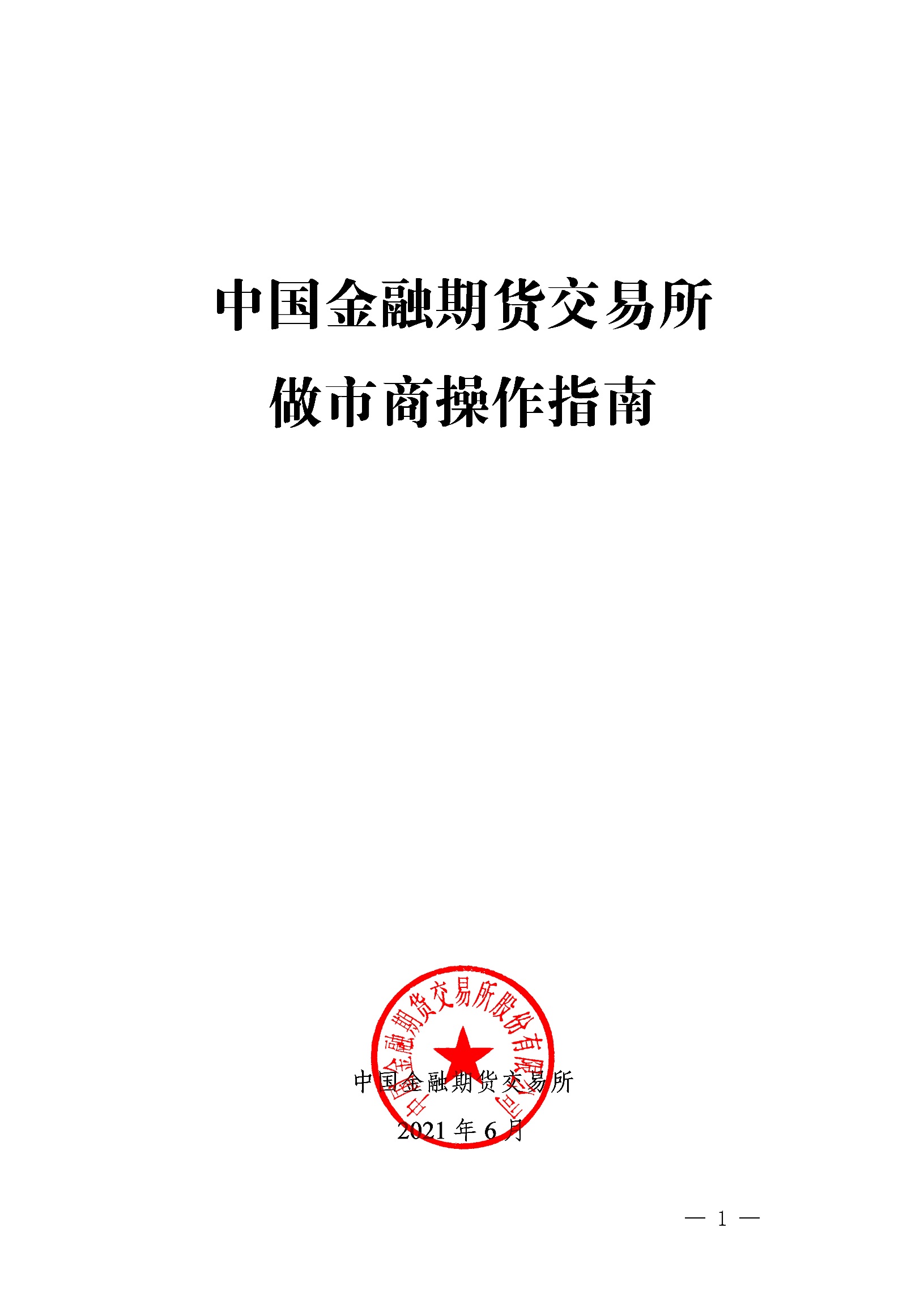 目      录说明	3做市商操作指南	4一、做市商资格申请	4二、做市商协议签署	6三、做市交易编码申请及报备	6四、做市交易编码变更	7五、做市商基本情况变更报备	8六、做市商手续费减收	8七、增加持仓限额申请	9八、申请放弃做市商资格	10附件1：中国金融期货交易所做市商资格申请表	11附件2：中国金融期货交易所做市商岗位设置与人员情况汇总表	12附件3：承诺书	13附件4：中国金融期货交易所做市商做市交易编码、使用席位报备表	14附件5：中国金融期货交易所做市商变更做市交易编码申请表	15附件6：中国金融期货交易所做市商基本情况变更报备表	16附件7：中国金融期货交易所做市商持仓限额调整申请表	17附件8：中国金融期货交易所做市商放弃资格申请表	18说明为便于中国金融期货交易所（以下简称交易所、本所）各期货、期权品种做市商开展做市交易，根据《中国金融期货交易所做市商管理办法》及相关规定，制定本指南。本指南仅供做市商开展做市交易时参考，如有内容与本所业务规则不一致，以本所业务规则为准。本所将根据业务规则变化，对本指南进行更新。本所联系方式：电话：021-50160801转做市商业务咨询传真：021-50160207邮箱：mmservice@cffex.com.cn地址：上海市浦东新区杨高南路288号23楼交易部除做市商资格申请（指南第一部分）、做市交易编码申请及报备（指南第三部分）相关的电子版材料发送至以上邮箱外，其他电子版材料通过中金所参与人服务平台（该平台由交易所提供正式做市商使用）上传。纸质版材料均寄送至以上地址。 做市商操作指南一、做市商资格申请交易所根据相关工作安排，启动某一期货、期权品种做市商招募流程，具体审核形式以交易所相关要求为准。申请人应当在交易所规定的时间内提交申请材料。如无特别指出，申请人应当将加盖单位公章的全部申请材料的电子版及纸质版提交至交易所。申请材料包括：（一）经法定代表人签章并加盖单位公章的做市商资格申请表（附件1：《中国金融期货交易所做市商资格申请表》）； （二）加盖单位公章的营业执照复印件； （三）经审计的最近一期财务会计报告原件或者加盖会计师事务所公章（加盖首页和骑缝）的复印件； （四）做市交易部门的岗位设置和职责规定，以及从事做市交易的负责人及相关人员的名单、履历（附件2：《中国金融期货交易所做市商岗位设置与人员情况汇总表》）； （五）做市交易实施方案、内部控制制度和风险管理制度；1.做市交易实施方案应包括但不限于：做市交易总体设想（投入做市交易的资金规模、投入人员及详细情况等）；做市策略（定价模型、不同情况下的报价策略、对冲策略、存货管理策略等）；做市系统基本功能（做市策略交易、合约管理、订单管理、报价参数管理、报价模型管理、批量撤单、前端控制等）；做市报价价差与参与率管理（报价价差、报价数量、双边持续报价情况等）。2.内部控制制度应包括但不限于：业务运行管理（做市交易运行管理各要素等）；合规与内部控制（授权管理机制、投资决策流程和业务隔离机制等）；责任人及其职责管理（做市交易相关部门、岗位人员及其职责管理等）。 3.风险管理制度应包括但不限于：风险控制制度（公司或部门层面做市交易风险控制制度等）；市场风险管理（Greeks或DV01、市场大幅波动、隔夜风险等的管理）；保证金管理（保证金监控、强行平仓管理等）；交割风险管理（临近到期头寸管理、交割违约风险管理等）；操作风险管理（持仓、交易和风险敞口的限额，合理性检查，前端控制，授权，可投资标的等）；流动性风险管理（流动性风险的应对方式等）；预警制度（突发事件的情形、分类；预警机制、响应机制及流程；各类应急处理方式及流程等）。（六）最近三年无重大违法违规记录的承诺书（附件3：《承诺书》）； （七）做市交易技术系统情况的说明； 说明内容应包括但不限于：系统架构、业务功能模块、风控模块、物理部署、开发升级流程（包括开发、测试和上线等关键环节）、应急处理机制等。自主开发系统的，还须提供开发团队和核心开发人员情况；购买或与软件开发商合作开发系统的，还须提供开发商的基本材料（包括公司背景、注册资金、主要产品、开发实施资质、开发团队等基本情况）。 （八）相关交易、做市或者仿真交易做市情况的说明； 说明内容应包括但不限于：拟做市品种或相关品种交易情况；仿真交易做市期间义务履行、交易系统运行以及盈利等；交易所认可的做市期间义务履行、交易系统运行以及盈利等。 （九）交易所要求提供的其他材料。 其他材料包括但不限于：公司股东、成立时间、注册地址、办公地址、净资产、净资本等基本情况的说明；期货公司风险管理子公司还须提供加盖单位公章的中国期货业协会关于做市业务备案函的复印件。二、做市商协议签署经交易所批准后，申请人应当自收到交易所通知之日起10个交易日内，与交易所签订做市商协议。逾期未签订协议的，自动放弃申请做市商资格。在与交易所签订做市商协议前，做市商应当先与做市交易所在本所会员（以下简称协议会员，建议做市商通过同一会员开展各期货、期权品种做市交易）就做市有关事项达成一致意见，并将加盖会员公章的达成一致意见的承诺书与做市商协议提交至交易所。三、做市交易编码申请及报备根据中国期货市场监控中心（以下简称监控中心）《特殊单位客户统一开户业务操作指引》，做市商开户比照特殊单位客户管理。做市商须申请一个专用的做市交易编码（做市交易编码为会员号（4位）+做市专用客户号（8位）），用于履行做市义务及进行相关交易。做市交易编码申请流程如下：（一）做市商信息报送做市商应当根据交易所要求及时按下表格式将“客户名称”、“组织机构代码”、“会员名称”、“会员编码或会员号”等信息报至交易所，交易所在统一开户系统中进行做市商信息报备。统一开户系统校验的做市商信息表格式如下，做市商务必按要求准确报送：（二）通过协议会员开户，申请做市交易编码交易所报备成功且做市商协议签订后，做市商应当委托协议会员，通过监控中心统一开户系统申请做市交易编码，协议会员申请交易编码时录入的“客户名称”、“组织机构代码”、“会员名称”、“会员编码或会员号”应当与交易所报备信息完全一致，否则会开户失败。（三）做市商向交易所报备做市交易编码和做市使用席位做市交易编码申请成功后，以电子版形式向交易所报备做市交易编码及做市使用席位号（附件4：《中国金融期货交易所做市商做市交易编码、使用席位报备表》）。交易所根据期货、期权品种做市商资格，设置做市品种和标的/同标的期货品种交易权限。四、做市交易编码变更做市商需要变更做市交易编码的, 应当提前向交易所提交变更申请，交易所同意后，方可向新协议会员申请新的做市交易编码。变更流程为：做市商向交易所提交做市交易编码变更申请（建议在当月倒数第十个交易日前申请，附件5：《中国金融期货交易所做市商变更做市交易编码申请表》）及其与新协议会员达成一致意见的承诺书，交易所同意并向监控中心变更备案信息后，做市商方可通过新协议会员重新申请做市交易编码。新做市交易编码申请成功后，做市商以电子版形式将其新做市交易编码及做市使用席位号向交易所报备（附件4：《中国金融期货交易所做市商做市交易编码、使用席位报备表》），变更后的做市交易编码在下个月第一个交易日生效。如果原做市交易编码下无其他做市品种，做市商应当在30个工作日内注销原做市交易编码。五、做市商基本情况变更报备做市商的控股股东（合伙人）、经营场所、法定代表人、做市交易负责人及其联系方式等发生变化，以及财务状况和技术系统等发生重大变化时，应当自发生之日起3个交易日内向交易所书面报告；做市资金规模、做市商协议中载明的地址、邮编、电子邮箱发生变化时，应及时通知交易所（附件6：《中国金融期货交易所做市商基本情况变更报备表》）。六、做市商手续费减收交易所原则上在每个自然月的第五个交易日前，根据做市商协议相关规定，计算做市商上一个月手续费减收额度，并从该做市商所在协议会员每个交易日应交纳的相关品种手续费中抵减，直至抵减完成。协议会员对做市商做市品种交易手续费减收的具体方式，由协议会员与做市商自行约定。若义务考核周期内，交易所调整期权、期货手续费政策，交易所有权根据手续费调整情况对做市商的当月应减收额度进行调整。若做市商变更做市交易编码，对于其变更前手续费减收额度，交易所向该做市商做市交易编码变更前的所在协议会员抵减。七、增加持仓限额申请因履行做市义务需要，做市商可以在做市商持仓限额标准基础上，申请增加持仓限额。做市商申请增加持仓限额，须同时满足以下条件：最近三个月皆完成做市商协议中约定的义务；最近三个月不存在违法违规行为；最近一个月内至少有一个交易日日终在做市品种上的单边持仓达到持仓限额的80%。满足以上条件的做市商，可以向交易所提交书面申请（附件7：《中国金融期货交易所做市商持仓限额调整申请表》），交易所将视情况调整其持仓限额。目前交易所仅受理做市商在做市品种上的持仓限额调整申请。八、申请放弃做市商资格做市商可以申请放弃其某品种的做市商资格。做市商申请放弃某品种做市商资格的，应当提前一个月向交易所提交书面申请（附件8：《中国金融期货交易所做市商放弃资格申请表》）。做市商申请放弃或被取消某品种做市商资格的，自交易所通知失去资格之日起，其与交易所签订的相关协议自动终止，一年内交易所不再受理其该品种的做市商资格申请。附件1中国金融期货交易所做市商资格申请表附件2中国金融期货交易所做市商岗位设置与人员情况汇总表注：做市交易负责人、交易岗、风控岗、技术岗主要人员必须另附详细个人简历。附件3承诺书中国金融期货交易所：根据《中国金融期货交易所做市商管理办法》及相关规定，本公司承诺最近三年无重大违法违规行为，如上述承诺与实际不符，本公司愿承担由此产生的一切不利后果，包括但不限于取消做市商资格。                       公司名称（加盖公章）：                      日期：附件4中国金融期货交易所做市商做市交易编码、使用席位报备表附件5中国金融期货交易所做市商变更做市交易编码申请表附件6中国金融期货交易所做市商基本情况变更报备表注：做市商的控股股东（合伙人）、经营场所、法定代表人、做市交易负责人及其联系方式等发生变化，以及财务状况和技术系统等发生重大变化时，应当自发生之日起3个交易日内向交易所书面报告。做市资金规模，做市商协议中载明的地址、邮编、电子邮箱发生变化的，应当在变化后及时通知交易所。附件7中国金融期货交易所做市商持仓限额调整申请表注：审核额度及其生效日期以交易所通知为准。附件8中国金融期货交易所做市商放弃资格申请表注：做市商申请放弃某品种做市商资格的，应当至少提前一个月向交易所提交书面申请。字段客户名称组织机构代码会员名称会员编码或会员号说明做市商的名称按XXXXXXXX-X格式填写会员的名称会员在监控中心的编码或者在交易所的会员号，请注明类型格式不多于100个字节或者50个汉字不多于50个字符不多于100个字节或者50个汉字不多于8个字符申请单位名称申请做市品种申请做市商类别法定代表人姓名组织机构代码做市交易负责人姓名做市交易负责人联系电话（手机）及邮件地址做市交易联系人姓名做市交易联系人联系电话（手机）及邮件地址做市交易拟接入会员名称会员联系人及联系电话（手机）做市技术系统名称做市系统开发商做市交易负责人及主要相关人员是否在中国境内从事做市交易是 否是否以自有资金开展做市交易是 否本单位承诺遵守交易所各项规定，所提供材料真实、准确、完整，不存在虚假记载、误导性陈述和重大遗漏。提交材料如下：特此声明。申请单位法定代表人签章                                 申请单位公章                                                       年   月   日本单位承诺遵守交易所各项规定，所提供材料真实、准确、完整，不存在虚假记载、误导性陈述和重大遗漏。提交材料如下：特此声明。申请单位法定代表人签章                                 申请单位公章                                                       年   月   日本单位承诺遵守交易所各项规定，所提供材料真实、准确、完整，不存在虚假记载、误导性陈述和重大遗漏。提交材料如下：特此声明。申请单位法定代表人签章                                 申请单位公章                                                       年   月   日本单位承诺遵守交易所各项规定，所提供材料真实、准确、完整，不存在虚假记载、误导性陈述和重大遗漏。提交材料如下：特此声明。申请单位法定代表人签章                                 申请单位公章                                                       年   月   日本公司同意该申请单位通过本公司开展做市交易，对做市交易风险有充分的认识，并且采取了相应的风险防控措施；本公司就该单位做市交易系统接入柜台系统已进行充分测试；与该单位就减收手续费等事项已达成一致，对该单位申请中国金融期货交易所做市商资格无异议。会员法定代表人签章                                        会员公章                                                        年   月   日本公司同意该申请单位通过本公司开展做市交易，对做市交易风险有充分的认识，并且采取了相应的风险防控措施；本公司就该单位做市交易系统接入柜台系统已进行充分测试；与该单位就减收手续费等事项已达成一致，对该单位申请中国金融期货交易所做市商资格无异议。会员法定代表人签章                                        会员公章                                                        年   月   日本公司同意该申请单位通过本公司开展做市交易，对做市交易风险有充分的认识，并且采取了相应的风险防控措施；本公司就该单位做市交易系统接入柜台系统已进行充分测试；与该单位就减收手续费等事项已达成一致，对该单位申请中国金融期货交易所做市商资格无异议。会员法定代表人签章                                        会员公章                                                        年   月   日本公司同意该申请单位通过本公司开展做市交易，对做市交易风险有充分的认识，并且采取了相应的风险防控措施；本公司就该单位做市交易系统接入柜台系统已进行充分测试；与该单位就减收手续费等事项已达成一致，对该单位申请中国金融期货交易所做市商资格无异议。会员法定代表人签章                                        会员公章                                                        年   月   日申请单位名称做市交易负责人姓名做市交易负责人部门做市交易负责人电话邮箱邮箱做市交易联系人姓名做市交易联系人部门做市交易联系人电话邮箱邮箱岗位设置与人员情况岗位设置与人员情况岗位设置与人员情况岗位设置与人员情况岗位设置与人员情况岗位设置与人员情况（岗位1）工作职责：（1）（2）（岗位1）工作职责：（1）（2）（岗位1）工作职责：（1）（2）（岗位1）工作职责：（1）（2）（岗位1）工作职责：（1）（2）（岗位1）工作职责：（1）（2）姓名工作履历工作履历工作履历做市相关经验做市相关经验（起止年月-单位-职责描述）（起止年月-单位-职责描述）（起止年月-单位-职责描述）（岗位2）工作职责：（1）（2）（岗位2）工作职责：（1）（2）（岗位2）工作职责：（1）（2）（岗位2）工作职责：（1）（2）（岗位2）工作职责：（1）（2）（岗位2）工作职责：（1）（2）姓名工作履历工作履历工作履历做市相关经验做市相关经验（起止年月-单位-职责描述）（起止年月-单位-职责描述）（起止年月-单位-职责描述）（岗位3）工作职责：（1）（2）（岗位3）工作职责：（1）（2）（岗位3）工作职责：（1）（2）（岗位3）工作职责：（1）（2）（岗位3）工作职责：（1）（2）（岗位3）工作职责：（1）（2）姓名工作履历工作履历工作履历做市相关经验做市相关经验（起止年月-单位-职责描述）（起止年月-单位-职责描述）（起止年月-单位-职责描述）单位名称组织机构代码做市品种做市交易编码（12位）做市使用席位联系人联系电话联系邮箱所在会员名称会员号会员联系人会员联系电话会员联系邮箱    根据《中国金融期货交易所做市商管理办法》及相关规定，本公司通过所在会员申请做市交易编码用于做市交易。法定代表人签章                              单位公章                                 年  月  日    根据《中国金融期货交易所做市商管理办法》及相关规定，本公司通过所在会员申请做市交易编码用于做市交易。法定代表人签章                              单位公章                                 年  月  日    根据《中国金融期货交易所做市商管理办法》及相关规定，本公司通过所在会员申请做市交易编码用于做市交易。法定代表人签章                              单位公章                                 年  月  日    根据《中国金融期货交易所做市商管理办法》及相关规定，本公司通过所在会员申请做市交易编码用于做市交易。法定代表人签章                              单位公章                                 年  月  日本公司同意该申请单位通过本公司开展做市交易，对做市交易风险有充分的认识，并且采取了相应的风险防控措施。本公司就该单位做市交易系统接入柜台系统已进行充分测试，与该单位就减收手续费等事项已达成一致。   会员法定代表人签章                            会员公章                                              年   月   日本公司同意该申请单位通过本公司开展做市交易，对做市交易风险有充分的认识，并且采取了相应的风险防控措施。本公司就该单位做市交易系统接入柜台系统已进行充分测试，与该单位就减收手续费等事项已达成一致。   会员法定代表人签章                            会员公章                                              年   月   日本公司同意该申请单位通过本公司开展做市交易，对做市交易风险有充分的认识，并且采取了相应的风险防控措施。本公司就该单位做市交易系统接入柜台系统已进行充分测试，与该单位就减收手续费等事项已达成一致。   会员法定代表人签章                            会员公章                                              年   月   日本公司同意该申请单位通过本公司开展做市交易，对做市交易风险有充分的认识，并且采取了相应的风险防控措施。本公司就该单位做市交易系统接入柜台系统已进行充分测试，与该单位就减收手续费等事项已达成一致。   会员法定代表人签章                            会员公章                                              年   月   日申请单位名称组织机构代码做市品种原做市交易编码（12位）原做市交易编码所在会员名称变更交易编码后所在会员名称做市交易负责人姓名做市交易负责人联系电话做市交易联系人姓名做市交易联系人电话变更做市交易编码的原因变更后拟接入会员联系人变更后拟接入会员联系人电话申请单位法定代表人签章                             申请单位公章                                                年     月     日申请单位法定代表人签章                             申请单位公章                                                年     月     日申请单位法定代表人签章                             申请单位公章                                                年     月     日申请单位法定代表人签章                             申请单位公章                                                年     月     日本公司同意该申请单位通过本公司开展做市交易，对做市交易风险有充分的认识，并且采取了相应的风险防控措施。本公司就该单位做市交易系统接入柜台系统已进行充分测试，与该单位就减收手续费等事项已达成一致。法定代表人签章（变更后拟接入的会员）                         会员公章                                               年     月     日本公司同意该申请单位通过本公司开展做市交易，对做市交易风险有充分的认识，并且采取了相应的风险防控措施。本公司就该单位做市交易系统接入柜台系统已进行充分测试，与该单位就减收手续费等事项已达成一致。法定代表人签章（变更后拟接入的会员）                         会员公章                                               年     月     日本公司同意该申请单位通过本公司开展做市交易，对做市交易风险有充分的认识，并且采取了相应的风险防控措施。本公司就该单位做市交易系统接入柜台系统已进行充分测试，与该单位就减收手续费等事项已达成一致。法定代表人签章（变更后拟接入的会员）                         会员公章                                               年     月     日本公司同意该申请单位通过本公司开展做市交易，对做市交易风险有充分的认识，并且采取了相应的风险防控措施。本公司就该单位做市交易系统接入柜台系统已进行充分测试，与该单位就减收手续费等事项已达成一致。法定代表人签章（变更后拟接入的会员）                         会员公章                                               年     月     日单位名称组织机构代码做市品种做市交易编码变更事项及原因变更前变更后业务联系人联系电话法定代表人签章                          单位公章                                              年     月     日法定代表人签章                          单位公章                                              年     月     日法定代表人签章                          单位公章                                              年     月     日法定代表人签章                          单位公章                                              年     月     日一、申请单位基本情况一、申请单位基本情况一、申请单位基本情况一、申请单位基本情况一、申请单位基本情况一、申请单位基本情况一、申请单位基本情况一、申请单位基本情况一、申请单位基本情况一、申请单位基本情况单位名称做市交易编码联系人电话会员名称会员号联系人电话二、持仓使用情况说明（包括申请品种最近3个月做市交易情况以及风险管理情况，最近1个月持仓限额使用情况）二、持仓使用情况说明（包括申请品种最近3个月做市交易情况以及风险管理情况，最近1个月持仓限额使用情况）二、持仓使用情况说明（包括申请品种最近3个月做市交易情况以及风险管理情况，最近1个月持仓限额使用情况）二、持仓使用情况说明（包括申请品种最近3个月做市交易情况以及风险管理情况，最近1个月持仓限额使用情况）二、持仓使用情况说明（包括申请品种最近3个月做市交易情况以及风险管理情况，最近1个月持仓限额使用情况）二、持仓使用情况说明（包括申请品种最近3个月做市交易情况以及风险管理情况，最近1个月持仓限额使用情况）二、持仓使用情况说明（包括申请品种最近3个月做市交易情况以及风险管理情况，最近1个月持仓限额使用情况）二、持仓使用情况说明（包括申请品种最近3个月做市交易情况以及风险管理情况，最近1个月持仓限额使用情况）二、持仓使用情况说明（包括申请品种最近3个月做市交易情况以及风险管理情况，最近1个月持仓限额使用情况）二、持仓使用情况说明（包括申请品种最近3个月做市交易情况以及风险管理情况，最近1个月持仓限额使用情况）三、调整持仓限额三、调整持仓限额三、调整持仓限额三、调整持仓限额三、调整持仓限额三、调整持仓限额三、调整持仓限额三、调整持仓限额三、调整持仓限额三、调整持仓限额申请品种申请品种申请前持仓限额申请前持仓限额申请前持仓限额申请后持仓限额申请后持仓限额申请后持仓限额申请后持仓限额申请后持仓限额因履行做市义务需要，本公司申请增加持仓限额。本公司已知悉并同意交易所可以根据市场情况调整已审核的持仓限额。本公司承诺最近三个月不存在违法违规行为，承诺不会利用所申请的持仓限额从事与做市交易无关的其他交易，并承诺提供交易所要求的其他材料。法定代表人签章                          申请单位公章  年    月    日因履行做市义务需要，本公司申请增加持仓限额。本公司已知悉并同意交易所可以根据市场情况调整已审核的持仓限额。本公司承诺最近三个月不存在违法违规行为，承诺不会利用所申请的持仓限额从事与做市交易无关的其他交易，并承诺提供交易所要求的其他材料。法定代表人签章                          申请单位公章  年    月    日因履行做市义务需要，本公司申请增加持仓限额。本公司已知悉并同意交易所可以根据市场情况调整已审核的持仓限额。本公司承诺最近三个月不存在违法违规行为，承诺不会利用所申请的持仓限额从事与做市交易无关的其他交易，并承诺提供交易所要求的其他材料。法定代表人签章                          申请单位公章  年    月    日因履行做市义务需要，本公司申请增加持仓限额。本公司已知悉并同意交易所可以根据市场情况调整已审核的持仓限额。本公司承诺最近三个月不存在违法违规行为，承诺不会利用所申请的持仓限额从事与做市交易无关的其他交易，并承诺提供交易所要求的其他材料。法定代表人签章                          申请单位公章  年    月    日因履行做市义务需要，本公司申请增加持仓限额。本公司已知悉并同意交易所可以根据市场情况调整已审核的持仓限额。本公司承诺最近三个月不存在违法违规行为，承诺不会利用所申请的持仓限额从事与做市交易无关的其他交易，并承诺提供交易所要求的其他材料。法定代表人签章                          申请单位公章  年    月    日因履行做市义务需要，本公司申请增加持仓限额。本公司已知悉并同意交易所可以根据市场情况调整已审核的持仓限额。本公司承诺最近三个月不存在违法违规行为，承诺不会利用所申请的持仓限额从事与做市交易无关的其他交易，并承诺提供交易所要求的其他材料。法定代表人签章                          申请单位公章  年    月    日因履行做市义务需要，本公司申请增加持仓限额。本公司已知悉并同意交易所可以根据市场情况调整已审核的持仓限额。本公司承诺最近三个月不存在违法违规行为，承诺不会利用所申请的持仓限额从事与做市交易无关的其他交易，并承诺提供交易所要求的其他材料。法定代表人签章                          申请单位公章  年    月    日因履行做市义务需要，本公司申请增加持仓限额。本公司已知悉并同意交易所可以根据市场情况调整已审核的持仓限额。本公司承诺最近三个月不存在违法违规行为，承诺不会利用所申请的持仓限额从事与做市交易无关的其他交易，并承诺提供交易所要求的其他材料。法定代表人签章                          申请单位公章  年    月    日因履行做市义务需要，本公司申请增加持仓限额。本公司已知悉并同意交易所可以根据市场情况调整已审核的持仓限额。本公司承诺最近三个月不存在违法违规行为，承诺不会利用所申请的持仓限额从事与做市交易无关的其他交易，并承诺提供交易所要求的其他材料。法定代表人签章                          申请单位公章  年    月    日因履行做市义务需要，本公司申请增加持仓限额。本公司已知悉并同意交易所可以根据市场情况调整已审核的持仓限额。本公司承诺最近三个月不存在违法违规行为，承诺不会利用所申请的持仓限额从事与做市交易无关的其他交易，并承诺提供交易所要求的其他材料。法定代表人签章                          申请单位公章  年    月    日  会员法定代表人签章                             会员公章                                        年    月    日                                                               会员法定代表人签章                             会员公章                                        年    月    日                                                               会员法定代表人签章                             会员公章                                        年    月    日                                                               会员法定代表人签章                             会员公章                                        年    月    日                                                               会员法定代表人签章                             会员公章                                        年    月    日                                                               会员法定代表人签章                             会员公章                                        年    月    日                                                               会员法定代表人签章                             会员公章                                        年    月    日                                                               会员法定代表人签章                             会员公章                                        年    月    日                                                               会员法定代表人签章                             会员公章                                        年    月    日                                                               会员法定代表人签章                             会员公章                                        年    月    日                                                             申请机构名称组织机构代码申请放弃做市品种做市交易编码/使用席位号做市交易负责人姓名做市交易负责人联系电话做市交易联系人姓名做市交易联系人电话申请放弃做市商资格的原因法定代表人签章                                     单位公章                                                  年   月   日法定代表人签章                                     单位公章                                                  年   月   日法定代表人签章                                     单位公章                                                  年   月   日法定代表人签章                                     单位公章                                                  年   月   日